Instituto ISABEL DE ESPAÑALAS  PALMAS. CANARIAShttp://www.isabeldeespana.org/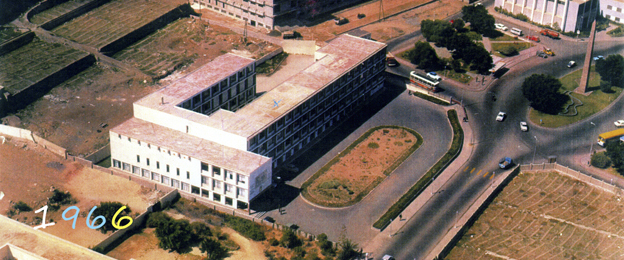 Bienvenidos a la página web de nuestro InstitutoE.S.O. - Bachillerato [Ciencias y Tecnología /Humanidades y CCSS]- Bachillerato de Personas Adultas [nocturno]Enlace ACCESO EPA VIRTUAL- (Moodle) para Bachillerato Nocturno El PLAN DIRECTOR para la convivencia y mejora de la seguridad escolar ha venido desarrollándose en este centro durante dos cursos escolares y se centra específicamente en los problemas de acoso escolar, drogas y alcohol, bandas juveniles y riesgos de Internet. La continuación del Plan director este segundo año no ha hecho más que constatar la eficacia de este plan y el rigor profesional de los responsables del mismo para solucionar con discreción y prontitud los problemas surgidos. Quisiéramos hacer llegar nuestra felicitación, en nombre de los padres y en el nuestro propio, a los inspectores de policía D. Francisco José Milán Negrín y D. Carlos Fungairiño Martín por su excelente labor. 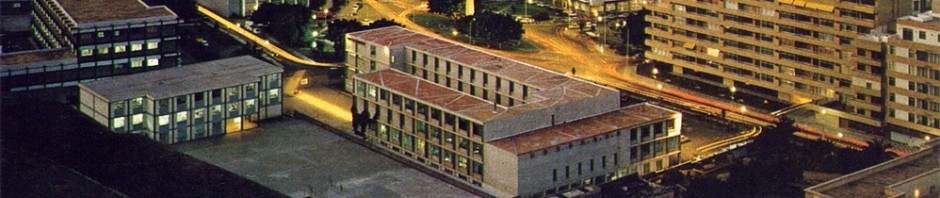 DEPARTAMENTO DE ORIENTACIÓN
COMPONENTES
En el Artículo 28 del DECRETO 81/2010, de 8 de julio, de la Consejería de Educación, Universidades, Cultura y Deportes, por el que se aprueba el Reglamento Orgánico de los centros docentes públicos no universitarios de la Comunidad Autónoma de Canarias (BOC Nº 143, de 22 de Julio de 2010), se dice lo siguiente:
La orientación educativa y la intervención psicopedagógica constituyen un elemento inherente a la propia educación, inseparable de toda acción educativa y que afecta al conjunto de toda la comunidad escolar. El departamento de orientación es el órgano donde se articulan las funciones de orientación y tutoría, así como una oferta curricular adaptada y diversificada.La finalidad fundamental del departamento como elemento integrante de la comunidad educativa es la de colaborar en los procesos que favorezcan la formación de personas autónomas y críticas, capaces de tomar decisiones a través de la adquisición y consolidación de las competencias básicas. En este sentido, la actividad orientadora, como parte de la función docente, es parte fundamental y eje del proceso formativo del alumno/a, su relación con la familia y comunidad de referencia.La orientación debe estar integrada en el funcionamiento del Centro a través de la reflexión y la colaboración con todos los agentes educativos implicados. Este carácter integrador es el que favorece desarrollar un Plan de Trabajo realista, funcional y flexible que incide en ámbitos como la atención a la diversidad, la acción tutorial o las diferentes ofertas de formación.El departamento, siguiendo el marco normativo vigente, intentará desarrollar, entre otros, los siguientes objetivos:• Asesorar en la realización de adaptaciones curriculares y seguimiento de alumnado con NEAE así como en las competencias básicas.• Colaborar y asesorar a los demás departamentos, a través de la CCP y otras vías, en la atención a los alumnos/as con necesidades específicas de apoyo educativo.• Asesorar a la CCP en la revisión y seguimiento del Proyecto Educativo y Concreciones curriculares.• Coordinar y seguir las medidas de atención a la diversidad autorizadas. • Realizar la evaluación psicopedagógica de alumnos/as NEAE, elaboración de informes y /o dictámenes para garantizar la respuesta más adecuada a sus necesidades.• Colaborar, apoyar y asesorar a los profesores/as y tutores/as en la planificación de actividades para el desarrollo de la función tutorial, prevención y detección de dificultades de aprendizaje y mejora de la convivencia.• Establecer una buena coordinación con el Equipo Directivo del Centro para posibilitar un intercambio de propuestas y una información fluida.• Promover la orientación educativa y profesional del alumnado del Centro como tarea de todo el profesorado y como parte de la función docente.• Participación en la evaluación y promoción del alumnado para la promoción, titulación o acceso a medidas de atención a la diversidad.• Informar al alumnado y a los tutores sobre el sistema educativo, alternativas de estudio, salidas profesionales, estudios superiores, etc.• Colaborar en la formulación del consejo orientador el término de la ESO.• Colaborar en la selección de los libros, materiales, recursos, etc., del Programa de Diversificación Curricular y las sesiones de tutoría específicas para el alumnado integrado en este programa.• Participar activamente en los procesos de evaluación externa o interna de los centros.• Colaborar en las tareas de formación, información y orientación a las familias acerca del proceso educativo de sus hijos y a la Asociación de Padres y Madres del Centro.Las siguientes líneas de trabajo, priorizadas, fundamentan las actividades de este departamento: Línea 1 Facilitar el desarrollo curricular y metodológico de la LOE y su traslado a la práctica docente, especialmente en todo lo relacionado con las competencias básicas.Línea 2. Incrementar el número de alumnos/-as que se gradúan en la ESO y continúan cursando la enseñanza pos obligatoria (Bachillerato y Formación Profesional), mediante medidas de atención a la diversidad. Línea 3. Adecuación de la oferta a las necesidades del mercado laboral para facilitar el acceso de nuestros jóvenes a un puesto de trabajo, adaptándonos en tiempo y forma a la normativa europea en Formación Profesional y Educación Superior. Línea 4. Mejora de la convivencia y del clima escolar en los centros. Línea 5. Fomentar y dinamizar la educación en valores.Línea 6. Intensificar el uso educativo de las tecnologías de la información y de la comunicación en el aula.Línea 7. Mejora de la formación de padres y madres, con la finalidad que las familias puedan participar, de forma activa, en el proceso educativo de sus hijos.Margarita Artiles TorresJefe del Departamento de OrientaciónDEPARTAMENTO DE ORIENTACIÓN
FUNCIONES DEL DEPARTAMENTO Pretensiones europeas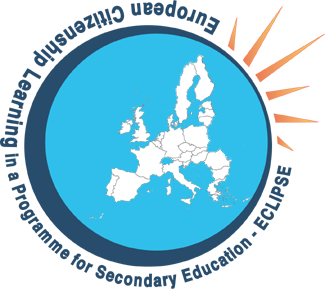 European Citizenship Learning in a Programme for Secondary Education (ECLIPSE) es un proyecto para el Aprendizaje de la Ciudadanía Europea a través de un Programa para la Educación Secundaria en el que participa nuestro Instituto. Está cofinanciado por el programa de aprendizaje permanente de la Unión Europea (EACEA), cuyos objetivos son desarrollar, probar e implementar un programa para fomentar la dimensión europea de la educación y la competencia cívica. Está dirigido al alumnado de 2º y 3º D y coordinado por Teresa González Lamazares (Inglés) y son profesores colaboradores: Victoria González Ares (Inglés) Juana Rosa Luján Rodríguez (Griego) y Antonio Expósito Orta ( Ciencias Sociales) ACTIVIDADES COMPLEMENTARIAS Y EXTRAESCOLARESPara cualquier asunto relacionado con las actividades complementarias y extraescolares puede ponerse en contacto con vicedireccion@isabeldeespana.org              PROFESORA DE PSICOLOGÍA Y PEDAGOGÍAMargarita Artiles             COORDINADORA DEL ÁMBITO CIENTÍFICO-TECNOLÓGICOMª Carmen Angulo             COORDINADORA DEL ÁMBITO SOCIO-LINGÜÍSTICOMªJosé MachucaPROFESORES ESPECIALISTAS DE PEDAGOGÍA TERAPÉUTICAElisa Quevedo
Ángel de la NuezFUNCIONES DEL DEPARTAMENTO DE ORIENTACIÓNEl DECRETO 81/2010, de 8 de julio (BOC Nº 143 de 22 de Julio de 2010), por el que se aprueba el Reglamento Orgánico de los centros docentes públicos no universitarios de la Comunidad Autónoma de Canarias, en su Artículo 28, dice:1. La orientación educativa y la intervención psicopedagógica constituyen un elemento inherente a la propia educación, inseparable de toda acción educativa y que afecta al conjunto de toda la comunidad escolar. El departamento de orientación es el órgano donde se articulan las funciones de orientación y tutoría, así como una oferta curricular adaptada y diversificada.2. El departamento de orientación estará integrado, al menos, por los siguientes componentes:a) El orientador u orientadora que intervenga en el centro.b) El profesorado especialista para la atención a las necesidades específicas de apoyo educativo.c) Un profesor/-a de los departamentos de coordinación didáctica del ámbito socio-lingüístico designado por la dirección a propuesta del Claustro.d) Un profesor/-a de los departamentos de coordinación didáctica del ámbito científico-tecnológico designado por la dirección a propuesta del Claustro.e) Un profesor/-a de los departamentos de coordinación didáctica de formación profesional.f) Podrá incorporarse al departamento de orientación un miembro del claustro que realice las tareas de información y orientación vinculadas al empleo.3. La jefatura del departamento de orientación será ejercida preferentemente por el orientador/-a del centro, y deberá dirigir y coordinar el plan de trabajo del departamento y la memoria final, en estrecha colaboración con el equipo directivo y siguiendo las directrices que, a propuesta de la Comisión de Coordinación Pedagógica, hayan sido aprobadas por el Claustro. Deberá asumir la adquisición y mantenimiento del material que se le asigne.4. En caso de baja o ausencia temporal reglamentaria de la persona que ejerza la jefatura del departamento de orientación, ejercerá sus funciones por suplencia uno de sus miembros que será designado por la dirección, oído el departamento que podrá formular propuesta no vinculante.COMPETENCIAS DEL DEPARTAMENTO DE ORIENTACIÓN El departamento de orientación tendrá las siguientes competencias (Artículo 29 del citado Decreto):a) Elaborar, de acuerdo con las directrices establecidas por la Comisión de Coordinación Pedagógica la concreción de la acción tutorial y de la orientación académica y profesional, así como del plan de atención a la diversidad.b) Establecer procesos de identificación, actualización, seguimiento e intervención psicopedagógica para la respuesta al alumnado con necesidades específicas de apoyo educativo (NEAE).c) Proponer a la Comisión de Coordinación Pedagógica los criterios y procedimientos para la realización de adaptaciones curriculares. Asesorar a los departamentos de coordinación didáctica y a los equipos docentes en el desarrollo de medidas de atención a la diversidad.d) Realizar los informes que corresponden al departamento.e) Cumplimentar los documentos que orienten la respuesta educativa y las propuestas de at. a la diversidad.f) Cualquier otra que le sea atribuida por la normativa vigenteLas actividades complementarias y extraescolares, están diseñadas para cumplir los objetivos que se mencionan someramente a continuación:Las actividades propuestas por nuestro Instituto cumplen los objetivos arriba señalados, pero además persiguen de forma específica la consecución de los siguientes fines: